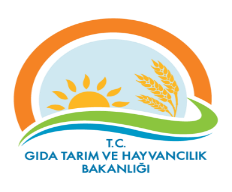 TEKİRDAĞ İL GIDA, TARIM ve HAYVANCILIK MÜDÜRLÜĞÜTEMEL SÜREÇ TANIM FORMUTEKİRDAĞ İL GIDA, TARIM ve HAYVANCILIK MÜDÜRLÜĞÜTEMEL SÜREÇ TANIM FORMUTEKİRDAĞ İL GIDA, TARIM ve HAYVANCILIK MÜDÜRLÜĞÜTEMEL SÜREÇ TANIM FORMUTEKİRDAĞ İL GIDA, TARIM ve HAYVANCILIK MÜDÜRLÜĞÜTEMEL SÜREÇ TANIM FORMUTEKİRDAĞ İL GIDA, TARIM ve HAYVANCILIK MÜDÜRLÜĞÜTEMEL SÜREÇ TANIM FORMUTEKİRDAĞ İL GIDA, TARIM ve HAYVANCILIK MÜDÜRLÜĞÜTEMEL SÜREÇ TANIM FORMUTEKİRDAĞ İL GIDA, TARIM ve HAYVANCILIK MÜDÜRLÜĞÜTEMEL SÜREÇ TANIM FORMUDokuman KoduDokuman KoduDokuman KoduDokuman KoduGTHB.59.İLM.KYS.026TEKİRDAĞ İL GIDA, TARIM ve HAYVANCILIK MÜDÜRLÜĞÜTEMEL SÜREÇ TANIM FORMUTEKİRDAĞ İL GIDA, TARIM ve HAYVANCILIK MÜDÜRLÜĞÜTEMEL SÜREÇ TANIM FORMUTEKİRDAĞ İL GIDA, TARIM ve HAYVANCILIK MÜDÜRLÜĞÜTEMEL SÜREÇ TANIM FORMUTEKİRDAĞ İL GIDA, TARIM ve HAYVANCILIK MÜDÜRLÜĞÜTEMEL SÜREÇ TANIM FORMUTEKİRDAĞ İL GIDA, TARIM ve HAYVANCILIK MÜDÜRLÜĞÜTEMEL SÜREÇ TANIM FORMUTEKİRDAĞ İL GIDA, TARIM ve HAYVANCILIK MÜDÜRLÜĞÜTEMEL SÜREÇ TANIM FORMUTEKİRDAĞ İL GIDA, TARIM ve HAYVANCILIK MÜDÜRLÜĞÜTEMEL SÜREÇ TANIM FORMURevizyon NoRevizyon NoRevizyon NoRevizyon NoTEKİRDAĞ İL GIDA, TARIM ve HAYVANCILIK MÜDÜRLÜĞÜTEMEL SÜREÇ TANIM FORMUTEKİRDAĞ İL GIDA, TARIM ve HAYVANCILIK MÜDÜRLÜĞÜTEMEL SÜREÇ TANIM FORMUTEKİRDAĞ İL GIDA, TARIM ve HAYVANCILIK MÜDÜRLÜĞÜTEMEL SÜREÇ TANIM FORMUTEKİRDAĞ İL GIDA, TARIM ve HAYVANCILIK MÜDÜRLÜĞÜTEMEL SÜREÇ TANIM FORMUTEKİRDAĞ İL GIDA, TARIM ve HAYVANCILIK MÜDÜRLÜĞÜTEMEL SÜREÇ TANIM FORMUTEKİRDAĞ İL GIDA, TARIM ve HAYVANCILIK MÜDÜRLÜĞÜTEMEL SÜREÇ TANIM FORMUTEKİRDAĞ İL GIDA, TARIM ve HAYVANCILIK MÜDÜRLÜĞÜTEMEL SÜREÇ TANIM FORMURevizyon TarihiRevizyon TarihiRevizyon TarihiRevizyon TarihiTEKİRDAĞ İL GIDA, TARIM ve HAYVANCILIK MÜDÜRLÜĞÜTEMEL SÜREÇ TANIM FORMUTEKİRDAĞ İL GIDA, TARIM ve HAYVANCILIK MÜDÜRLÜĞÜTEMEL SÜREÇ TANIM FORMUTEKİRDAĞ İL GIDA, TARIM ve HAYVANCILIK MÜDÜRLÜĞÜTEMEL SÜREÇ TANIM FORMUTEKİRDAĞ İL GIDA, TARIM ve HAYVANCILIK MÜDÜRLÜĞÜTEMEL SÜREÇ TANIM FORMUTEKİRDAĞ İL GIDA, TARIM ve HAYVANCILIK MÜDÜRLÜĞÜTEMEL SÜREÇ TANIM FORMUTEKİRDAĞ İL GIDA, TARIM ve HAYVANCILIK MÜDÜRLÜĞÜTEMEL SÜREÇ TANIM FORMUTEKİRDAĞ İL GIDA, TARIM ve HAYVANCILIK MÜDÜRLÜĞÜTEMEL SÜREÇ TANIM FORMUYayın TarihiYayın TarihiYayın TarihiYayın TarihiTEKİRDAĞ İL GIDA, TARIM ve HAYVANCILIK MÜDÜRLÜĞÜTEMEL SÜREÇ TANIM FORMUTEKİRDAĞ İL GIDA, TARIM ve HAYVANCILIK MÜDÜRLÜĞÜTEMEL SÜREÇ TANIM FORMUTEKİRDAĞ İL GIDA, TARIM ve HAYVANCILIK MÜDÜRLÜĞÜTEMEL SÜREÇ TANIM FORMUTEKİRDAĞ İL GIDA, TARIM ve HAYVANCILIK MÜDÜRLÜĞÜTEMEL SÜREÇ TANIM FORMUTEKİRDAĞ İL GIDA, TARIM ve HAYVANCILIK MÜDÜRLÜĞÜTEMEL SÜREÇ TANIM FORMUTEKİRDAĞ İL GIDA, TARIM ve HAYVANCILIK MÜDÜRLÜĞÜTEMEL SÜREÇ TANIM FORMUTEKİRDAĞ İL GIDA, TARIM ve HAYVANCILIK MÜDÜRLÜĞÜTEMEL SÜREÇ TANIM FORMUSayfa SayısıSayfa SayısıSayfa SayısıSayfa SayısıSüreç Adı Süreç Adı Süreç Adı HAFTALIK DENETİM PROGRAMI TEMEL SÜRECİ HAFTALIK DENETİM PROGRAMI TEMEL SÜRECİ HAFTALIK DENETİM PROGRAMI TEMEL SÜRECİ HAFTALIK DENETİM PROGRAMI TEMEL SÜRECİ HAFTALIK DENETİM PROGRAMI TEMEL SÜRECİ HAFTALIK DENETİM PROGRAMI TEMEL SÜRECİ HAFTALIK DENETİM PROGRAMI TEMEL SÜRECİ HAFTALIK DENETİM PROGRAMI TEMEL SÜRECİ HAFTALIK DENETİM PROGRAMI TEMEL SÜRECİ Süreç No:026Süreç No:026Süreç No:026Süreç No:026Süreç TipiSüreç TipiSüreç TipiOPERASYONELOPERASYONELOPERASYONELOPERASYONELOPERASYONELOPERASYONELOPERASYONELOPERASYONELOPERASYONELOPERASYONELOPERASYONELOPERASYONELOPERASYONELSüreç Sahibi  Süreç Sahibi  Süreç Sahibi  Gıda, Tarım ve Hayvancılık İl Müdürü (Kalite Yönetim Sistemi Lideri)Gıda, Tarım ve Hayvancılık İl Müdürü (Kalite Yönetim Sistemi Lideri)Gıda, Tarım ve Hayvancılık İl Müdürü (Kalite Yönetim Sistemi Lideri)Gıda, Tarım ve Hayvancılık İl Müdürü (Kalite Yönetim Sistemi Lideri)Gıda, Tarım ve Hayvancılık İl Müdürü (Kalite Yönetim Sistemi Lideri)Gıda, Tarım ve Hayvancılık İl Müdürü (Kalite Yönetim Sistemi Lideri)Gıda, Tarım ve Hayvancılık İl Müdürü (Kalite Yönetim Sistemi Lideri)Gıda, Tarım ve Hayvancılık İl Müdürü (Kalite Yönetim Sistemi Lideri)Gıda, Tarım ve Hayvancılık İl Müdürü (Kalite Yönetim Sistemi Lideri)Gıda, Tarım ve Hayvancılık İl Müdürü (Kalite Yönetim Sistemi Lideri)Gıda, Tarım ve Hayvancılık İl Müdürü (Kalite Yönetim Sistemi Lideri)Gıda, Tarım ve Hayvancılık İl Müdürü (Kalite Yönetim Sistemi Lideri)Gıda, Tarım ve Hayvancılık İl Müdürü (Kalite Yönetim Sistemi Lideri)Süreç Sorumlusu/SorumlularıSüreç Sorumlusu/SorumlularıSüreç Sorumlusu/Sorumlularıİlgili İl Müdür Yardımcısı İlgili Şube Müdürüİlgili İl Müdür Yardımcısı İlgili Şube Müdürüİlgili İl Müdür Yardımcısı İlgili Şube Müdürüİlgili İl Müdür Yardımcısı İlgili Şube Müdürüİlgili İl Müdür Yardımcısı İlgili Şube Müdürüİlgili İl Müdür Yardımcısı İlgili Şube Müdürüİlgili İl Müdür Yardımcısı İlgili Şube Müdürüİlgili İl Müdür Yardımcısı İlgili Şube Müdürüİlgili İl Müdür Yardımcısı İlgili Şube Müdürüİlgili İl Müdür Yardımcısı İlgili Şube Müdürüİlgili İl Müdür Yardımcısı İlgili Şube Müdürüİlgili İl Müdür Yardımcısı İlgili Şube Müdürüİlgili İl Müdür Yardımcısı İlgili Şube MüdürüSüreç UygulayıcılarıSüreç UygulayıcılarıSüreç UygulayıcılarıBirim Sorumlusu (Varsa)İlgili Personel (Yetkili- Sertifikasyon)Birim Sorumlusu (Varsa)İlgili Personel (Yetkili- Sertifikasyon)Birim Sorumlusu (Varsa)İlgili Personel (Yetkili- Sertifikasyon)Birim Sorumlusu (Varsa)İlgili Personel (Yetkili- Sertifikasyon)Birim Sorumlusu (Varsa)İlgili Personel (Yetkili- Sertifikasyon)Birim Sorumlusu (Varsa)İlgili Personel (Yetkili- Sertifikasyon)Birim Sorumlusu (Varsa)İlgili Personel (Yetkili- Sertifikasyon)Birim Sorumlusu (Varsa)İlgili Personel (Yetkili- Sertifikasyon)Birim Sorumlusu (Varsa)İlgili Personel (Yetkili- Sertifikasyon)Birim Sorumlusu (Varsa)İlgili Personel (Yetkili- Sertifikasyon)Birim Sorumlusu (Varsa)İlgili Personel (Yetkili- Sertifikasyon)Birim Sorumlusu (Varsa)İlgili Personel (Yetkili- Sertifikasyon)Birim Sorumlusu (Varsa)İlgili Personel (Yetkili- Sertifikasyon)SÜREÇ SINIRLARISÜREÇ SINIRLARISÜREÇ SINIRLARIBaşlangıç NoktasıBaşlangıç NoktasıBaşlangıç NoktasıDenetim PlanlamaDenetim PlanlamaDenetim PlanlamaDenetim PlanlamaDenetim PlanlamaDenetim PlanlamaDenetim PlanlamaDenetim PlanlamaDenetim PlanlamaDenetim PlanlamaSÜREÇ SINIRLARISÜREÇ SINIRLARISÜREÇ SINIRLARIBitiş NoktasıBitiş NoktasıBitiş NoktasıGörevin TamamlanmasıGörevin TamamlanmasıGörevin TamamlanmasıGörevin TamamlanmasıGörevin TamamlanmasıGörevin TamamlanmasıGörevin TamamlanmasıGörevin TamamlanmasıGörevin TamamlanmasıGörevin TamamlanmasıGİRDİLERGİRDİLERGİRDİLERGİRDİLERGİRDİLERGİRDİLERGİRDİLERGİRDİLERGİRDİLERGİRDİLERGİRDİ SAĞLAYANLARGİRDİ SAĞLAYANLARGİRDİ SAĞLAYANLARGİRDİ SAĞLAYANLARGİRDİ SAĞLAYANLARGİRDİ SAĞLAYANLARHAFTALIK DENETİM PROGRAMI HAZIRLANMASI İŞLEMLERİ              Denetim ekiplerinin haftalık programlarını belirlemesi              Ekiplerin haftalık denetim iş ve işlemlerini belirleyip ekip sayısı ve araçların ayarlanması            HAFTALIK DENETİM PROGRAMI HAZIRLANMASI SÜRECİ           1- Gıda ve Yem Şube Müdürü tarafından belirlenen ekiplerin haftalık olarak denetim programlarının ayarlandığı çizelgeyi şube müdürünün imzalaması           2-İmzalanan çizelgenin bir nüshasının İdari Mali İşler Şubesine gönderilmesi            3-İdari Mali İşler Şubesi tarafından Şubelere Göre Haftalık Araç Tahsisi Çizelgesinin Gıda ve Yem Şubesine gönderilmesiHAFTALIK DENETİM PROGRAMI HAZIRLANMASI İŞLEMLERİ              Denetim ekiplerinin haftalık programlarını belirlemesi              Ekiplerin haftalık denetim iş ve işlemlerini belirleyip ekip sayısı ve araçların ayarlanması            HAFTALIK DENETİM PROGRAMI HAZIRLANMASI SÜRECİ           1- Gıda ve Yem Şube Müdürü tarafından belirlenen ekiplerin haftalık olarak denetim programlarının ayarlandığı çizelgeyi şube müdürünün imzalaması           2-İmzalanan çizelgenin bir nüshasının İdari Mali İşler Şubesine gönderilmesi            3-İdari Mali İşler Şubesi tarafından Şubelere Göre Haftalık Araç Tahsisi Çizelgesinin Gıda ve Yem Şubesine gönderilmesiHAFTALIK DENETİM PROGRAMI HAZIRLANMASI İŞLEMLERİ              Denetim ekiplerinin haftalık programlarını belirlemesi              Ekiplerin haftalık denetim iş ve işlemlerini belirleyip ekip sayısı ve araçların ayarlanması            HAFTALIK DENETİM PROGRAMI HAZIRLANMASI SÜRECİ           1- Gıda ve Yem Şube Müdürü tarafından belirlenen ekiplerin haftalık olarak denetim programlarının ayarlandığı çizelgeyi şube müdürünün imzalaması           2-İmzalanan çizelgenin bir nüshasının İdari Mali İşler Şubesine gönderilmesi            3-İdari Mali İşler Şubesi tarafından Şubelere Göre Haftalık Araç Tahsisi Çizelgesinin Gıda ve Yem Şubesine gönderilmesiHAFTALIK DENETİM PROGRAMI HAZIRLANMASI İŞLEMLERİ              Denetim ekiplerinin haftalık programlarını belirlemesi              Ekiplerin haftalık denetim iş ve işlemlerini belirleyip ekip sayısı ve araçların ayarlanması            HAFTALIK DENETİM PROGRAMI HAZIRLANMASI SÜRECİ           1- Gıda ve Yem Şube Müdürü tarafından belirlenen ekiplerin haftalık olarak denetim programlarının ayarlandığı çizelgeyi şube müdürünün imzalaması           2-İmzalanan çizelgenin bir nüshasının İdari Mali İşler Şubesine gönderilmesi            3-İdari Mali İşler Şubesi tarafından Şubelere Göre Haftalık Araç Tahsisi Çizelgesinin Gıda ve Yem Şubesine gönderilmesiHAFTALIK DENETİM PROGRAMI HAZIRLANMASI İŞLEMLERİ              Denetim ekiplerinin haftalık programlarını belirlemesi              Ekiplerin haftalık denetim iş ve işlemlerini belirleyip ekip sayısı ve araçların ayarlanması            HAFTALIK DENETİM PROGRAMI HAZIRLANMASI SÜRECİ           1- Gıda ve Yem Şube Müdürü tarafından belirlenen ekiplerin haftalık olarak denetim programlarının ayarlandığı çizelgeyi şube müdürünün imzalaması           2-İmzalanan çizelgenin bir nüshasının İdari Mali İşler Şubesine gönderilmesi            3-İdari Mali İşler Şubesi tarafından Şubelere Göre Haftalık Araç Tahsisi Çizelgesinin Gıda ve Yem Şubesine gönderilmesiHAFTALIK DENETİM PROGRAMI HAZIRLANMASI İŞLEMLERİ              Denetim ekiplerinin haftalık programlarını belirlemesi              Ekiplerin haftalık denetim iş ve işlemlerini belirleyip ekip sayısı ve araçların ayarlanması            HAFTALIK DENETİM PROGRAMI HAZIRLANMASI SÜRECİ           1- Gıda ve Yem Şube Müdürü tarafından belirlenen ekiplerin haftalık olarak denetim programlarının ayarlandığı çizelgeyi şube müdürünün imzalaması           2-İmzalanan çizelgenin bir nüshasının İdari Mali İşler Şubesine gönderilmesi            3-İdari Mali İşler Şubesi tarafından Şubelere Göre Haftalık Araç Tahsisi Çizelgesinin Gıda ve Yem Şubesine gönderilmesiHAFTALIK DENETİM PROGRAMI HAZIRLANMASI İŞLEMLERİ              Denetim ekiplerinin haftalık programlarını belirlemesi              Ekiplerin haftalık denetim iş ve işlemlerini belirleyip ekip sayısı ve araçların ayarlanması            HAFTALIK DENETİM PROGRAMI HAZIRLANMASI SÜRECİ           1- Gıda ve Yem Şube Müdürü tarafından belirlenen ekiplerin haftalık olarak denetim programlarının ayarlandığı çizelgeyi şube müdürünün imzalaması           2-İmzalanan çizelgenin bir nüshasının İdari Mali İşler Şubesine gönderilmesi            3-İdari Mali İşler Şubesi tarafından Şubelere Göre Haftalık Araç Tahsisi Çizelgesinin Gıda ve Yem Şubesine gönderilmesiHAFTALIK DENETİM PROGRAMI HAZIRLANMASI İŞLEMLERİ              Denetim ekiplerinin haftalık programlarını belirlemesi              Ekiplerin haftalık denetim iş ve işlemlerini belirleyip ekip sayısı ve araçların ayarlanması            HAFTALIK DENETİM PROGRAMI HAZIRLANMASI SÜRECİ           1- Gıda ve Yem Şube Müdürü tarafından belirlenen ekiplerin haftalık olarak denetim programlarının ayarlandığı çizelgeyi şube müdürünün imzalaması           2-İmzalanan çizelgenin bir nüshasının İdari Mali İşler Şubesine gönderilmesi            3-İdari Mali İşler Şubesi tarafından Şubelere Göre Haftalık Araç Tahsisi Çizelgesinin Gıda ve Yem Şubesine gönderilmesiHAFTALIK DENETİM PROGRAMI HAZIRLANMASI İŞLEMLERİ              Denetim ekiplerinin haftalık programlarını belirlemesi              Ekiplerin haftalık denetim iş ve işlemlerini belirleyip ekip sayısı ve araçların ayarlanması            HAFTALIK DENETİM PROGRAMI HAZIRLANMASI SÜRECİ           1- Gıda ve Yem Şube Müdürü tarafından belirlenen ekiplerin haftalık olarak denetim programlarının ayarlandığı çizelgeyi şube müdürünün imzalaması           2-İmzalanan çizelgenin bir nüshasının İdari Mali İşler Şubesine gönderilmesi            3-İdari Mali İşler Şubesi tarafından Şubelere Göre Haftalık Araç Tahsisi Çizelgesinin Gıda ve Yem Şubesine gönderilmesiHAFTALIK DENETİM PROGRAMI HAZIRLANMASI İŞLEMLERİ              Denetim ekiplerinin haftalık programlarını belirlemesi              Ekiplerin haftalık denetim iş ve işlemlerini belirleyip ekip sayısı ve araçların ayarlanması            HAFTALIK DENETİM PROGRAMI HAZIRLANMASI SÜRECİ           1- Gıda ve Yem Şube Müdürü tarafından belirlenen ekiplerin haftalık olarak denetim programlarının ayarlandığı çizelgeyi şube müdürünün imzalaması           2-İmzalanan çizelgenin bir nüshasının İdari Mali İşler Şubesine gönderilmesi            3-İdari Mali İşler Şubesi tarafından Şubelere Göre Haftalık Araç Tahsisi Çizelgesinin Gıda ve Yem Şubesine gönderilmesiDenetim EkipleriDenetim EkipleriDenetim EkipleriDenetim EkipleriDenetim EkipleriDenetim EkipleriÇIKTILARÇIKTILARÇIKTILARÇIKTILARÇIKTILARÇIKTILARÇIKTILARÇIKTILARÇIKTILARÇIKTILARÇIKTI ALICILARIÇIKTI ALICILARIÇIKTI ALICILARIÇIKTI ALICILARIÇIKTI ALICILARIÇIKTI ALICILARI         Gıda ve Yem Şube Müdürlüğü Haftalık Çalışma Programı         Şubelere Göre Haftalık Araç Tahsisi         Gıda ve Yem Şube Müdürlüğü Haftalık Çalışma Programı         Şubelere Göre Haftalık Araç Tahsisi         Gıda ve Yem Şube Müdürlüğü Haftalık Çalışma Programı         Şubelere Göre Haftalık Araç Tahsisi         Gıda ve Yem Şube Müdürlüğü Haftalık Çalışma Programı         Şubelere Göre Haftalık Araç Tahsisi         Gıda ve Yem Şube Müdürlüğü Haftalık Çalışma Programı         Şubelere Göre Haftalık Araç Tahsisi         Gıda ve Yem Şube Müdürlüğü Haftalık Çalışma Programı         Şubelere Göre Haftalık Araç Tahsisi         Gıda ve Yem Şube Müdürlüğü Haftalık Çalışma Programı         Şubelere Göre Haftalık Araç Tahsisi         Gıda ve Yem Şube Müdürlüğü Haftalık Çalışma Programı         Şubelere Göre Haftalık Araç Tahsisi         Gıda ve Yem Şube Müdürlüğü Haftalık Çalışma Programı         Şubelere Göre Haftalık Araç Tahsisi         Gıda ve Yem Şube Müdürlüğü Haftalık Çalışma Programı         Şubelere Göre Haftalık Araç TahsisiŞube Denetim EkipleriŞube Denetim EkipleriŞube Denetim EkipleriŞube Denetim EkipleriŞube Denetim EkipleriŞube Denetim EkipleriKAYNAKLARKAYNAKLARKAYNAKLARKAYNAKLARKAYNAKLARKAYNAKLARKAYNAKLARKAYNAKLARKAYNAKLARKAYNAKLARKAYNAKLARKAYNAKLARKAYNAKLARKAYNAKLARKAYNAKLARKAYNAKLARProses Kaynakları:İnsan kaynağıBütçeAraç, Ekipman, taşıtlar vb.5996 Sayılı Veteriner Hizmetleri Bitki Sağlığı Gıda ve Yem Kanunu Hayvancılık Bilgi Sistemi (HBS) EBYS (Elektronik Belge Yönetim Sistemi)Tebliğler ve Genelgelerİlgili tüm mevzuatProses Kaynakları:İnsan kaynağıBütçeAraç, Ekipman, taşıtlar vb.5996 Sayılı Veteriner Hizmetleri Bitki Sağlığı Gıda ve Yem Kanunu Hayvancılık Bilgi Sistemi (HBS) EBYS (Elektronik Belge Yönetim Sistemi)Tebliğler ve Genelgelerİlgili tüm mevzuatProses Kaynakları:İnsan kaynağıBütçeAraç, Ekipman, taşıtlar vb.5996 Sayılı Veteriner Hizmetleri Bitki Sağlığı Gıda ve Yem Kanunu Hayvancılık Bilgi Sistemi (HBS) EBYS (Elektronik Belge Yönetim Sistemi)Tebliğler ve Genelgelerİlgili tüm mevzuatProses Kaynakları:İnsan kaynağıBütçeAraç, Ekipman, taşıtlar vb.5996 Sayılı Veteriner Hizmetleri Bitki Sağlığı Gıda ve Yem Kanunu Hayvancılık Bilgi Sistemi (HBS) EBYS (Elektronik Belge Yönetim Sistemi)Tebliğler ve Genelgelerİlgili tüm mevzuatProses Kaynakları:İnsan kaynağıBütçeAraç, Ekipman, taşıtlar vb.5996 Sayılı Veteriner Hizmetleri Bitki Sağlığı Gıda ve Yem Kanunu Hayvancılık Bilgi Sistemi (HBS) EBYS (Elektronik Belge Yönetim Sistemi)Tebliğler ve Genelgelerİlgili tüm mevzuatProses Kaynakları:İnsan kaynağıBütçeAraç, Ekipman, taşıtlar vb.5996 Sayılı Veteriner Hizmetleri Bitki Sağlığı Gıda ve Yem Kanunu Hayvancılık Bilgi Sistemi (HBS) EBYS (Elektronik Belge Yönetim Sistemi)Tebliğler ve Genelgelerİlgili tüm mevzuatProses Kaynakları:İnsan kaynağıBütçeAraç, Ekipman, taşıtlar vb.5996 Sayılı Veteriner Hizmetleri Bitki Sağlığı Gıda ve Yem Kanunu Hayvancılık Bilgi Sistemi (HBS) EBYS (Elektronik Belge Yönetim Sistemi)Tebliğler ve Genelgelerİlgili tüm mevzuatProses Kaynakları:İnsan kaynağıBütçeAraç, Ekipman, taşıtlar vb.5996 Sayılı Veteriner Hizmetleri Bitki Sağlığı Gıda ve Yem Kanunu Hayvancılık Bilgi Sistemi (HBS) EBYS (Elektronik Belge Yönetim Sistemi)Tebliğler ve Genelgelerİlgili tüm mevzuatProses Kaynakları:İnsan kaynağıBütçeAraç, Ekipman, taşıtlar vb.5996 Sayılı Veteriner Hizmetleri Bitki Sağlığı Gıda ve Yem Kanunu Hayvancılık Bilgi Sistemi (HBS) EBYS (Elektronik Belge Yönetim Sistemi)Tebliğler ve Genelgelerİlgili tüm mevzuatProses Kaynakları:İnsan kaynağıBütçeAraç, Ekipman, taşıtlar vb.5996 Sayılı Veteriner Hizmetleri Bitki Sağlığı Gıda ve Yem Kanunu Hayvancılık Bilgi Sistemi (HBS) EBYS (Elektronik Belge Yönetim Sistemi)Tebliğler ve Genelgelerİlgili tüm mevzuatProses Kaynakları:İnsan kaynağıBütçeAraç, Ekipman, taşıtlar vb.5996 Sayılı Veteriner Hizmetleri Bitki Sağlığı Gıda ve Yem Kanunu Hayvancılık Bilgi Sistemi (HBS) EBYS (Elektronik Belge Yönetim Sistemi)Tebliğler ve Genelgelerİlgili tüm mevzuatProses Kaynakları:İnsan kaynağıBütçeAraç, Ekipman, taşıtlar vb.5996 Sayılı Veteriner Hizmetleri Bitki Sağlığı Gıda ve Yem Kanunu Hayvancılık Bilgi Sistemi (HBS) EBYS (Elektronik Belge Yönetim Sistemi)Tebliğler ve Genelgelerİlgili tüm mevzuatProses Kaynakları:İnsan kaynağıBütçeAraç, Ekipman, taşıtlar vb.5996 Sayılı Veteriner Hizmetleri Bitki Sağlığı Gıda ve Yem Kanunu Hayvancılık Bilgi Sistemi (HBS) EBYS (Elektronik Belge Yönetim Sistemi)Tebliğler ve Genelgelerİlgili tüm mevzuatProses Kaynakları:İnsan kaynağıBütçeAraç, Ekipman, taşıtlar vb.5996 Sayılı Veteriner Hizmetleri Bitki Sağlığı Gıda ve Yem Kanunu Hayvancılık Bilgi Sistemi (HBS) EBYS (Elektronik Belge Yönetim Sistemi)Tebliğler ve Genelgelerİlgili tüm mevzuatProses Kaynakları:İnsan kaynağıBütçeAraç, Ekipman, taşıtlar vb.5996 Sayılı Veteriner Hizmetleri Bitki Sağlığı Gıda ve Yem Kanunu Hayvancılık Bilgi Sistemi (HBS) EBYS (Elektronik Belge Yönetim Sistemi)Tebliğler ve Genelgelerİlgili tüm mevzuatProses Kaynakları:İnsan kaynağıBütçeAraç, Ekipman, taşıtlar vb.5996 Sayılı Veteriner Hizmetleri Bitki Sağlığı Gıda ve Yem Kanunu Hayvancılık Bilgi Sistemi (HBS) EBYS (Elektronik Belge Yönetim Sistemi)Tebliğler ve Genelgelerİlgili tüm mevzuatBAĞLAMBAĞLAMBAĞLAMBAĞLAMBAĞLAMBAĞLAMBAĞLAMBAĞLAMBAĞLAMBAĞLAMBAĞLAMBAĞLAMBAĞLAMBAĞLAMBAĞLAMBAĞLAMİÇ HUSUSLARİÇ HUSUSLARİÇ HUSUSLARİÇ HUSUSLARİÇ HUSUSLARİÇ HUSUSLARİÇ HUSUSLARDIŞ HUSUSLARDIŞ HUSUSLARDIŞ HUSUSLARDIŞ HUSUSLARDIŞ HUSUSLARDIŞ HUSUSLARDIŞ HUSUSLARİLGİLİ TARAFLARİLGİLİ TARAFLAROrganizasyonel yapıPersonel yeterliliği ve yetkinliğiAlt yapının yeterliliğiTeknolojik kapasitenin yeterliliği, güncelliğiKurum kültürü (aidiyet, alışkanlıklar, bilgi alışverişi vb.)Yasal DüzenlemelerSüreç performansıOrganizasyonel yapıPersonel yeterliliği ve yetkinliğiAlt yapının yeterliliğiTeknolojik kapasitenin yeterliliği, güncelliğiKurum kültürü (aidiyet, alışkanlıklar, bilgi alışverişi vb.)Yasal DüzenlemelerSüreç performansıOrganizasyonel yapıPersonel yeterliliği ve yetkinliğiAlt yapının yeterliliğiTeknolojik kapasitenin yeterliliği, güncelliğiKurum kültürü (aidiyet, alışkanlıklar, bilgi alışverişi vb.)Yasal DüzenlemelerSüreç performansıOrganizasyonel yapıPersonel yeterliliği ve yetkinliğiAlt yapının yeterliliğiTeknolojik kapasitenin yeterliliği, güncelliğiKurum kültürü (aidiyet, alışkanlıklar, bilgi alışverişi vb.)Yasal DüzenlemelerSüreç performansıOrganizasyonel yapıPersonel yeterliliği ve yetkinliğiAlt yapının yeterliliğiTeknolojik kapasitenin yeterliliği, güncelliğiKurum kültürü (aidiyet, alışkanlıklar, bilgi alışverişi vb.)Yasal DüzenlemelerSüreç performansıOrganizasyonel yapıPersonel yeterliliği ve yetkinliğiAlt yapının yeterliliğiTeknolojik kapasitenin yeterliliği, güncelliğiKurum kültürü (aidiyet, alışkanlıklar, bilgi alışverişi vb.)Yasal DüzenlemelerSüreç performansıOrganizasyonel yapıPersonel yeterliliği ve yetkinliğiAlt yapının yeterliliğiTeknolojik kapasitenin yeterliliği, güncelliğiKurum kültürü (aidiyet, alışkanlıklar, bilgi alışverişi vb.)Yasal DüzenlemelerSüreç performansıHükümet programıEkonomik durum (ulusal ve uluslararası)Diğer Kamu Kurum ve Kuruluşlarının düzenlemeleriPolitik faktörlerPazar payıUluslararası düzenlemeler ve Regülasyonlar İklim ve çevre şartlarıTeknolojik gelişmelerUluslararası rekabetHızlı nüfus artışı, göçler, Doğal afetlerSavaş, terör, güvenlikKırsal Turizm Hükümet programıEkonomik durum (ulusal ve uluslararası)Diğer Kamu Kurum ve Kuruluşlarının düzenlemeleriPolitik faktörlerPazar payıUluslararası düzenlemeler ve Regülasyonlar İklim ve çevre şartlarıTeknolojik gelişmelerUluslararası rekabetHızlı nüfus artışı, göçler, Doğal afetlerSavaş, terör, güvenlikKırsal Turizm Hükümet programıEkonomik durum (ulusal ve uluslararası)Diğer Kamu Kurum ve Kuruluşlarının düzenlemeleriPolitik faktörlerPazar payıUluslararası düzenlemeler ve Regülasyonlar İklim ve çevre şartlarıTeknolojik gelişmelerUluslararası rekabetHızlı nüfus artışı, göçler, Doğal afetlerSavaş, terör, güvenlikKırsal Turizm Hükümet programıEkonomik durum (ulusal ve uluslararası)Diğer Kamu Kurum ve Kuruluşlarının düzenlemeleriPolitik faktörlerPazar payıUluslararası düzenlemeler ve Regülasyonlar İklim ve çevre şartlarıTeknolojik gelişmelerUluslararası rekabetHızlı nüfus artışı, göçler, Doğal afetlerSavaş, terör, güvenlikKırsal Turizm Hükümet programıEkonomik durum (ulusal ve uluslararası)Diğer Kamu Kurum ve Kuruluşlarının düzenlemeleriPolitik faktörlerPazar payıUluslararası düzenlemeler ve Regülasyonlar İklim ve çevre şartlarıTeknolojik gelişmelerUluslararası rekabetHızlı nüfus artışı, göçler, Doğal afetlerSavaş, terör, güvenlikKırsal Turizm Hükümet programıEkonomik durum (ulusal ve uluslararası)Diğer Kamu Kurum ve Kuruluşlarının düzenlemeleriPolitik faktörlerPazar payıUluslararası düzenlemeler ve Regülasyonlar İklim ve çevre şartlarıTeknolojik gelişmelerUluslararası rekabetHızlı nüfus artışı, göçler, Doğal afetlerSavaş, terör, güvenlikKırsal Turizm Hükümet programıEkonomik durum (ulusal ve uluslararası)Diğer Kamu Kurum ve Kuruluşlarının düzenlemeleriPolitik faktörlerPazar payıUluslararası düzenlemeler ve Regülasyonlar İklim ve çevre şartlarıTeknolojik gelişmelerUluslararası rekabetHızlı nüfus artışı, göçler, Doğal afetlerSavaş, terör, güvenlikKırsal Turizm BakanlıkYerli ve Yabancı Kişiler İl Müdürlüğü birimleriİl müdürlük personeliBakanlıkYerli ve Yabancı Kişiler İl Müdürlüğü birimleriİl müdürlük personeliSÜREÇ İZLEME TABLOSUSÜREÇ İZLEME TABLOSUSÜREÇ İZLEME TABLOSUSÜREÇ İZLEME TABLOSUSÜREÇ İZLEME TABLOSUSÜREÇ İZLEME TABLOSUSÜREÇ İZLEME TABLOSUSÜREÇ İZLEME TABLOSUSÜREÇ İZLEME TABLOSUSÜREÇ İZLEME TABLOSUSÜREÇ İZLEME TABLOSUSÜREÇ İZLEME TABLOSUSÜREÇ İZLEME TABLOSUSÜREÇ İZLEME TABLOSUSÜREÇ İZLEME TABLOSUSÜREÇ İZLEME TABLOSUHedef İzleme Noİzleme Kriteriİzleme Kriteriİzleme Kriteriİzleme Kriteriİzleme Metoduİzleme Metoduİzleme Metoduİzleme Periyoduİzleme Periyoduİzleme PeriyoduSorumluSorumluKayıtKayıtKayıtİLMDR_1_1Görevlendirme yapılan ekip araç eşleşmesiGörevlendirme yapılan ekip araç eşleşmesiGörevlendirme yapılan ekip araç eşleşmesiGörevlendirme yapılan ekip araç eşleşmesiÇizelgelerin hazırlanıp eşleştirilmesiÇizelgelerin hazırlanıp eşleştirilmesiÇizelgelerin hazırlanıp eşleştirilmesiHaftalıkHaftalıkHaftalıkDenetim EkipleriDenetim EkipleriYapılan iş ve işlemlerin kayıt altına alınmasıYapılan iş ve işlemlerin kayıt altına alınmasıYapılan iş ve işlemlerin kayıt altına alınmasıSÜREÇ HEDEFLERİ ve PERFORMANS GÖSTERGELERİSÜREÇ HEDEFLERİ ve PERFORMANS GÖSTERGELERİSÜREÇ HEDEFLERİ ve PERFORMANS GÖSTERGELERİSÜREÇ HEDEFLERİ ve PERFORMANS GÖSTERGELERİSÜREÇ HEDEFLERİ ve PERFORMANS GÖSTERGELERİSÜREÇ HEDEFLERİ ve PERFORMANS GÖSTERGELERİSÜREÇ HEDEFLERİ ve PERFORMANS GÖSTERGELERİSÜREÇ HEDEFLERİ ve PERFORMANS GÖSTERGELERİSÜREÇ HEDEFLERİ ve PERFORMANS GÖSTERGELERİSÜREÇ HEDEFLERİ ve PERFORMANS GÖSTERGELERİSÜREÇ HEDEFLERİ ve PERFORMANS GÖSTERGELERİSÜREÇ HEDEFLERİ ve PERFORMANS GÖSTERGELERİSÜREÇ HEDEFLERİ ve PERFORMANS GÖSTERGELERİSÜREÇ HEDEFLERİ ve PERFORMANS GÖSTERGELERİSÜREÇ HEDEFLERİ ve PERFORMANS GÖSTERGELERİSÜREÇ HEDEFLERİ ve PERFORMANS GÖSTERGELERİHedef NoHedef NoHedefHedefHedefHedefHedefPerformans NoPerformans NoPERFORMANS GÖSTERGESİPERFORMANS GÖSTERGESİPERFORMANS GÖSTERGESİPERFORMANS GÖSTERGESİPERFORMANS GÖSTERGESİPERFORMANS GÖSTERGESİPERFORMANS GÖSTERGESİİlmdr_hdf_01İlmdr_hdf_01Denetim ekibinin belirlenen görev yerine belirledikleri tarihte denetim yapabilmeleriDenetim ekibinin belirlenen görev yerine belirledikleri tarihte denetim yapabilmeleriDenetim ekibinin belirlenen görev yerine belirledikleri tarihte denetim yapabilmeleriDenetim ekibinin belirlenen görev yerine belirledikleri tarihte denetim yapabilmeleriDenetim ekibinin belirlenen görev yerine belirledikleri tarihte denetim yapabilmeleriİLMDR_PRF_01İLMDR_PRF_01 Zamanında denetime gidildiyse başarı performansı % 100 olur. Zamanında denetime gidildiyse başarı performansı % 100 olur. Zamanında denetime gidildiyse başarı performansı % 100 olur. Zamanında denetime gidildiyse başarı performansı % 100 olur. Zamanında denetime gidildiyse başarı performansı % 100 olur. Zamanında denetime gidildiyse başarı performansı % 100 olur. Zamanında denetime gidildiyse başarı performansı % 100 olur.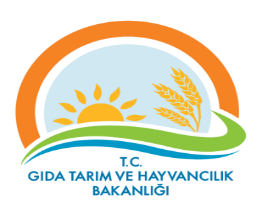 PROSES İZLEME ÖLÇME FORMU Dokuman KoduGTHB.59.İLM.KYS.026PROSES İZLEME ÖLÇME FORMU Revizyon NoPROSES İZLEME ÖLÇME FORMU Revizyon TarihiPROSES İZLEME ÖLÇME FORMU Yayın TarihiPROSES İZLEME ÖLÇME FORMU Sayfa SayısıSayfa 1 / Proses AdıHedefPerformans Göstergesiİzleme Periyodu   Gerçekleşme                               Açıklama      Gerçekleşme                               Açıklama      Gerçekleşme                               Açıklama      Gerçekleşme                               Açıklama      Gerçekleşme                               Açıklama      Gerçekleşme                               Açıklama      Gerçekleşme                               Açıklama      Gerçekleşme                               Açıklama   Proses AdıPerformans Göstergesiİzleme PeriyoduHAFTALIK DENETİM PROGRAMI Denetim ekibinin belirlenen görev yerine belirledikleri tarihte denetim yapabilmeleriZamanında denetime gidildiyse başarı performansı % 100 olur.HaftalıkRİSK KAYIT TABLOSURİSK KAYIT TABLOSUDokuman KoduDokuman KoduDokuman KoduGTHB.59.İLM.KYS.026GTHB.59.İLM.KYS.026GTHB.59.İLM.KYS.026GTHB.59.İLM.KYS.026GTHB.59.İLM.KYS.026GTHB.59.İLM.KYS.026GTHB.59.İLM.KYS.026RİSK KAYIT TABLOSURİSK KAYIT TABLOSURevizyon NoRevizyon NoRevizyon NoRİSK KAYIT TABLOSURİSK KAYIT TABLOSURevizyon TarihiRevizyon TarihiRevizyon TarihiRİSK KAYIT TABLOSURİSK KAYIT TABLOSUYayın TarihiYayın TarihiYayın TarihiRİSK KAYIT TABLOSURİSK KAYIT TABLOSUSayfa SayısıSayfa SayısıSayfa SayısıSayfa 1 / Sayfa 1 / Sayfa 1 / Sayfa 1 / Sayfa 1 / Sayfa 1 / Sayfa 1 / TESPİT EDİLEN RİSKTESPİT EDİLEN RİSKLERİN OLUMSUZ ETKİLERTESPİT EDİLEN RİSKLERİN OLUMSUZ ETKİLERMEVCUT KONTROLLERMEVCUT KONTROLLERRİSKLERE VERİLEN CEVAPLARETKİOLASILIKRİSK  SKORU (PUANI)RİSKİN DEĞİŞİM YÖNÜ (ÖNEM DÜZEYİ)RİSKE VERİELECEK CEVAPLAR YENİ/EK/KALDIRILAN KONTROLLERRİSKİN TÜRÜRİSKİN SAHİBİAÇIKLAMALAR (İZLEME RAPORLAMA)AÇIKLAMALAR (İZLEME RAPORLAMA)Risk: Denetime zamanında gidememekDenetimin zamanında yapılmaması durumunda risk oluşurDenetimin zamanında yapılmaması durumunda risk oluşurBildirimler takip edilmeli ve yerinde yeniden kontroller yapılmalıBildirimler takip edilmeli ve yerinde yeniden kontroller yapılmalı515Düşük RiskTakip Operasyonelİl MüdürlüğüSebep:  
Araç görevlendirilmemesiDenetimin zamanında yapılmaması durumunda risk oluşurDenetimin zamanında yapılmaması durumunda risk oluşurBildirimler takip edilmeli ve yerinde yeniden kontroller yapılmalıBildirimler takip edilmeli ve yerinde yeniden kontroller yapılmalı515Düşük RiskTakip Operasyonelİl MüdürlüğüDenetimin zamanında yapılmaması durumunda risk oluşurDenetimin zamanında yapılmaması durumunda risk oluşurBildirimler takip edilmeli ve yerinde yeniden kontroller yapılmalıBildirimler takip edilmeli ve yerinde yeniden kontroller yapılmalı515Düşük RiskTakip Operasyonelİl MüdürlüğüDenetimin zamanında yapılmaması durumunda risk oluşurDenetimin zamanında yapılmaması durumunda risk oluşurBildirimler takip edilmeli ve yerinde yeniden kontroller yapılmalıBildirimler takip edilmeli ve yerinde yeniden kontroller yapılmalı515Düşük RiskTakip Operasyonelİl MüdürlüğüDenetimin zamanında yapılmaması durumunda risk oluşurDenetimin zamanında yapılmaması durumunda risk oluşur